
Advertising Campaign Proposal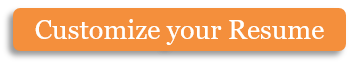 From Best Marketing Company | To Pure Beauty LLC.Sally Silver, Marketing Consultant(777)-777-7777Sally@BestMarketingCompany.comObjective: To market the newest line of beauty products for Pure Beauty LLC. Target Market This line of beauty products focuses on relaxation and particular scents. We selected the most likely target markets:Based on our research, women between 35 and 40 are the largest target market. These women usually work, have families, and experience a high level of daily stress. However, they are also the most likely to spend money on products to alleviate distress. Project Scope This advertising campaign would focus mostly on the busy women in the target market. When making purchasing decisions, these women are likely to make use online of communities and to read targeted magazines. Our recommended advertisement will focus on these outlets.PhasesStrategies Soothing Design - The advertisements will display soft, calming art that evokes relaxation. Focus - 1 or 2 of the most attractive products will be the main focus. Sample Audience - Feedback on each design will be obtained from 5-10 pre-selected women in the target market.Deliverables We will create 3 online ads and 2 magazine ads to be completed over a 20 week period. Budget Total (with minimum research hours) $10,250We thank you for inviting us to submit this proposal. Please let us know if you would like additional information. We look forward to working with you in producing a successful advertising campaign.Copyright information - Please read© This Free Microsoft Office Template is the copyright of Hloom.com. You can download and modify this template for your own personal use. You can (and should!) remove this copyright notice (click here to see how) before customizing the template.You may not distribute or resell this template, or its derivatives, and you may not make it available on other websites without our prior permission. All sharing of this template must be done using a link to http://www.hloom.com/. For any questions relating to the use of this template please email us - info@hloom.comDate(Please note this proposal is valid for 3 weeks.)Age RangePercentageAge RangePercentageWomen 16 – 2218%Women 22 – 3024%Women 30 – 3528%Women 35 – 4030%PhaseDescriptionTurnaroundApproval PeriodFinal EditsPhase 1 Advertising TextAll text for advertisement3 weeks1 week1 weekPhase 2 Online Ad Design3 online ads,4x44 weeks1 week1 weekPhase 3 Magazine Ad Design1 full page,1 half page6 weeks2 weeks1 weekMarket Research (minimum 15 hours)$30 / Hr (minimum $450)Advertisement Copy$500Online Ads$600 per ad ($1800)Full Page Magazine Ad$5000Half Page Magazine Ad$2500